Педагогический проект Для детей среднегодошкольного возраста«8 марта – праздник мам»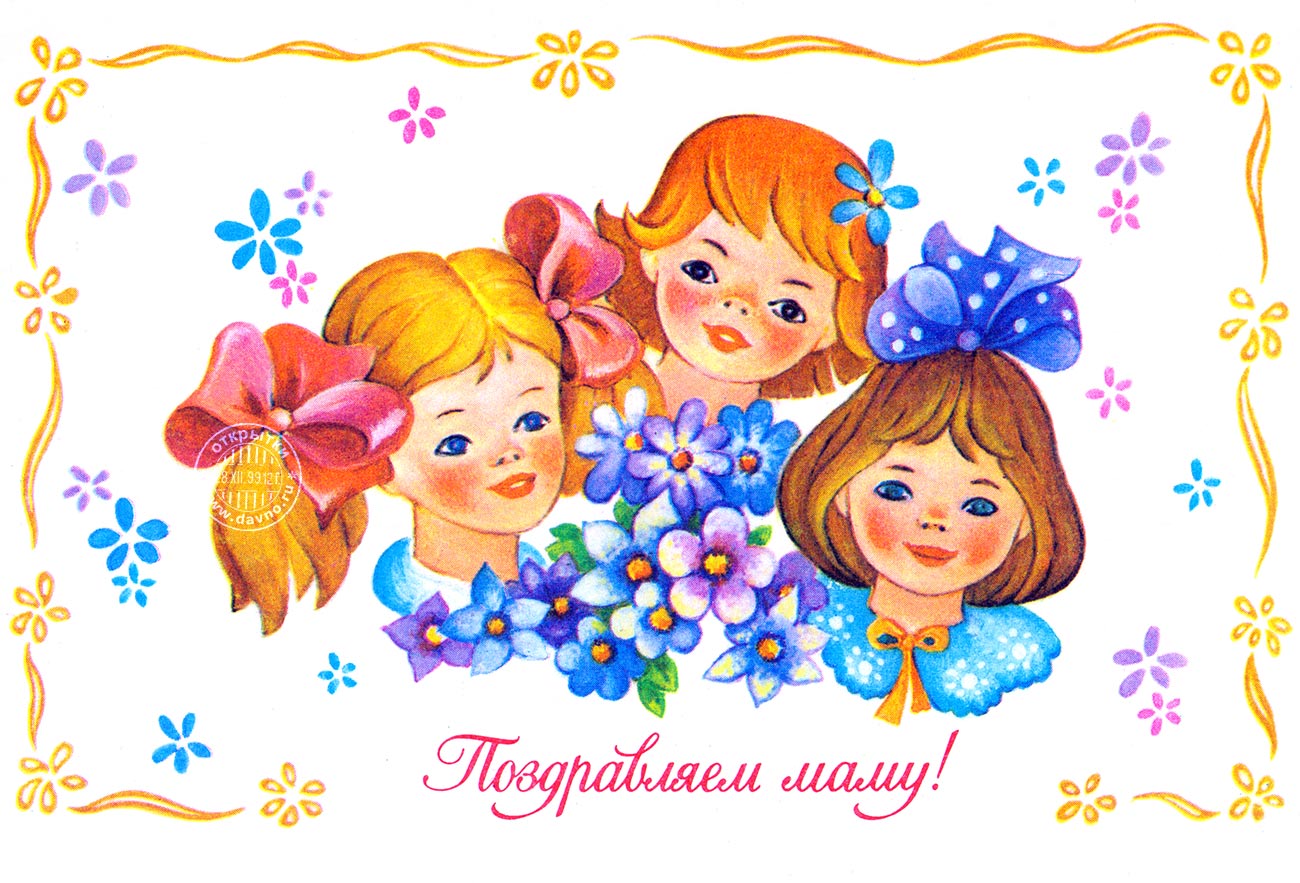 Подготовила: воспитатель Яковлева М.А.Вид проекта: педагогический.Название проекта: «8 марта – праздник мам»Тип проекта: информационный, творческий. Вид проекта: групповой.Продолжительность: 1.03-5.03 (краткосрочный).Возраст воспитанников: 4 -5 лет.Участники проекта: дети средней группы, воспитатели,  родители.Актуальность     Мама - это начало нашей жизни, самый теплый взгляд, самое любящее сердце, самые добрые руки. Порой мы забываем говорить мамам самые нежные слова, признаваться им в любви, но мы знаем пока у нас есть мама - мы находимся под защитой ангела-хранителя. В ее сердце живёт к своим детям бесконечная любовь, тревога и всепрощение. Задача педагогов стремиться сформировать у детей желание заботится о мамах, радовать их хорошими поступками, баловать ласковыми и нежными словами, преподносить подарки, не купленные в магазине, а сделанные своими руками. Поздравить маму – это подарить не просто подарок, а красивую вещицу, которую она, несомненно, будет хранить долго, и вспоминать своего малыша с радостью и любовью.     Цель: Расширить знания детей о празднике 8 Марта, воспитывать любовь к маме через художественное слово, музыку, произведения изобразительного искусства.    Задачи:Дать детям представление о празднике 8 Марта.Воспитывать доброе, заботливое отношение к маме.Развивать творческие способности детей в продуктивной и в музыкальной деятельностиРазвивать речь, при составлении описательного характера о мамах.Привлечь родителей воспитанников к работе над проектом.Предполагаемые результаты реализации проекта:Дети получили  новые знания о празднике 8 Марта,  его традициях празднования;Дети проявляют заботливое, уважительное  отношение к мамеДети научились составлять  рассказы описательного характера о своей маме и своей семье.Родители вовлечены в воспитательно-образовательный процесс.Проект включает в себя 3 этапа:Подготовительный этап:- Определение целей и задач проектной деятельности.- Разработка стратегии реализации проекта- Составление плана основного этапа- Подбор литературных произведений о маме- Подбор материала по теме «История возникновения праздника»Основной этап:- Рассматривание фотографий мам- Знакомство с историей возникновения праздника- Рассматривание книг о мамах- Чтение произведения с дальнейшим анализом С.Тетерин стихи для детей «Будет мама очень рада», Моя любимая мама (стихи и рассказы), стихи о маме «Ты на свете лучше всех», «Моя мама лучше всех»- Папка передвижка для родителей «История возникновения праздника 8 Марта»- Чтение произведений о мамах в домашнем чтении - Составление описательных рассказов «Моя Мама»- Изготовление поздравительной открытки и подарка.Заключительный этап:Оформление выставки рисунков детей «Моя милая МАМОЧКА»Проведение праздника «Праздник милых мам»Составление проектаПредоставление проекта на сайт дошкольного учрежденияПерспективный планКонспект НОДв средней группе по художественно эстетическому развитию (рисованию)«Цветы для мамы»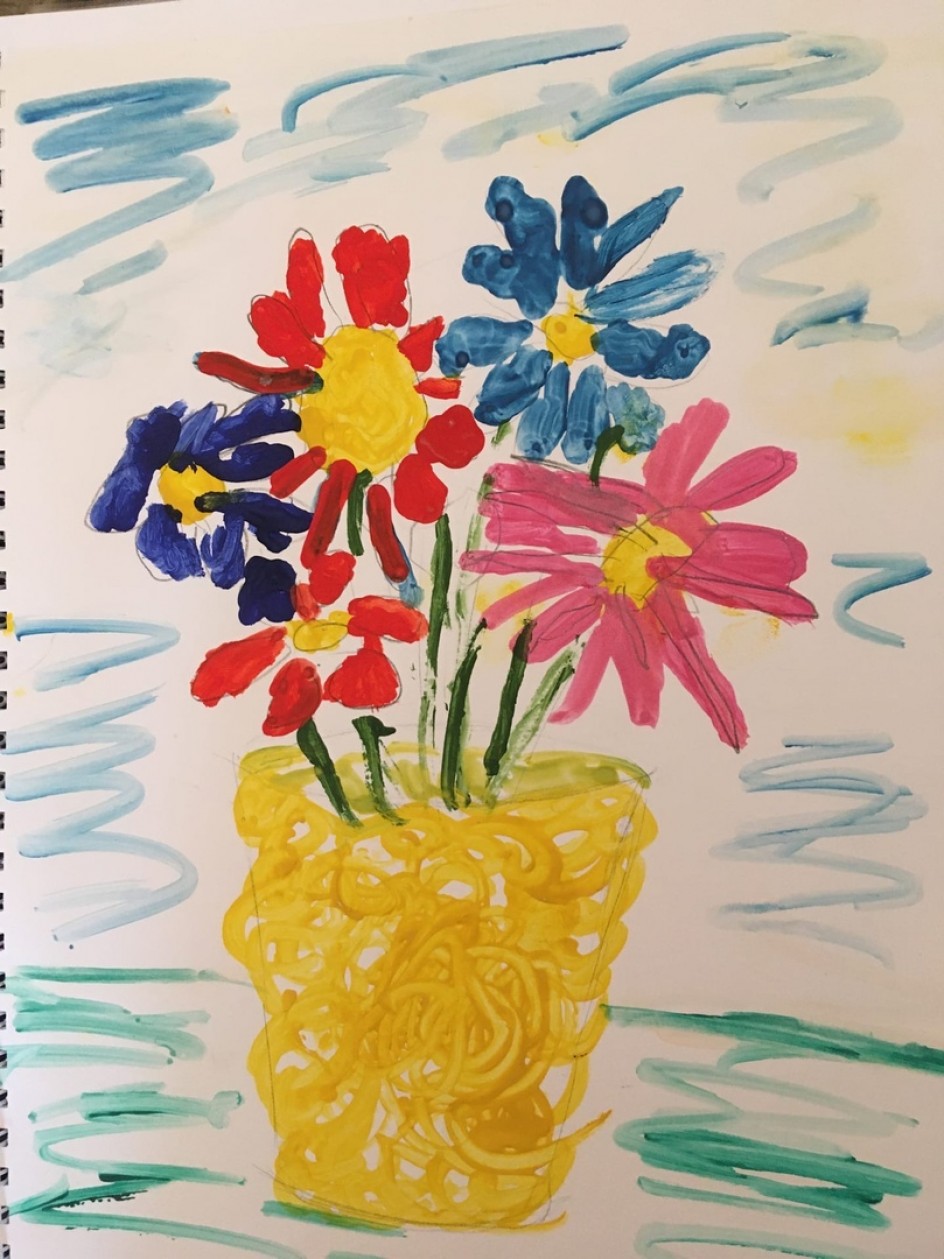  Подготовила воспитатель: Яковлева М.АЦель:Развивать наблюдательность и умение выбирать предмет для изображения.Задачи:Закреплять умение детей изображать в рисунках строение цветка (стебель, листья, лепестки) используя разнообразные формообразующие движения работая всей кистью и ее концом.Развивать эстетические чувства (дети должны продуманно брать цвет краски, аккуратность, воображение, творчество. Воспитывать любовь к маме, самостоятельность.Предварительная работа:Рассматривание иллюстраций,картинок на которых изображены цветы, композиции с цветами, Средства:иллюстрации на которых изображены цветы,гуашь, кисть, баночка с водой, салфетки, лист бумаги Способы:Мотивация,загадывание загадки, беседа с детьми о предстоящем празднике,  чтение стихотворения, рассматривание с детьми цветов, пальчиковая гимнастика, практическая часть,рефлексия.Ход занятия.1. Сюрпризный момент Дети сидят полукругом около мольберта, на котором картины с композициями цветов.Воспитатель - Ребята, я хочу вам загадать загадку.2.Загадывание загадки.Тает снежок,Ожил лужок,День прибывает,Когда это бывает. (Весной)Ответы детей.3.Беседа с детьми.Воспитатель - На улице еще лежит снег, но все теплее и ярче светит солнце. А какой праздник мы с вами отмечаем в первый месяц весны, март?Ответы детей (мамин праздник, 8 марта).Воспитатель- Правильно, это праздник 8 марта. В этот день мы поздравляем мам, бабушек, сестренок. А что можно подарить маме, чтобы ее порадовать? Прежде чем ответить послушайте стихотворение.4. Чтение стихотворения.Мамин деньВот подснежник на поляне,Я его нашел.Отнесу подснежник маме,Хоть и не расцвел.И меня с цветком так нежноМама обняла,Что раскрылся мой подснежникОт ее тепла5.Рассматривание цветов.Воспитатель - Цветы очень красивы, нежны. Давайте мы с вами рассмотрим их. Предлагаю детям рассмотреть иллюстрации с цветами.Вопросы: Какие здесь изображены цветы?Каким цветом лепестки?Каким цветом листья, стебли?Какой формы лепестки? Листья?Как расположены стебли относительно листа бумаги?Где расположены листья?Что общего у цветов?Воспитатель - Давайте сейчас встанем и немножко отдохнем.6.Пальчиковая гимнастика «Наши алые цветки».Наши алые цветки распускают лепестки.Ветерок чуть дышит, лепестки колышет.Наши алые цветки закрывают лепестки,Головками качают, тихо засыпают.Воспитатель - Все цветы распускаются, когда на улице нет снега, тепло. А сейчас пока лежит снег, холодно. Как же нам поступить?Ответы детей (нарисовать) Если затрудняются, помогаю.7.Практическая часть.8.Рефлексия.Воспитатель, - Какие красивые цветы вы нарисовали. Все они яркие и сразу видно, что выполнены они с любовью. И вашим мамам они очень понравиться. На этом занятие наше окончено.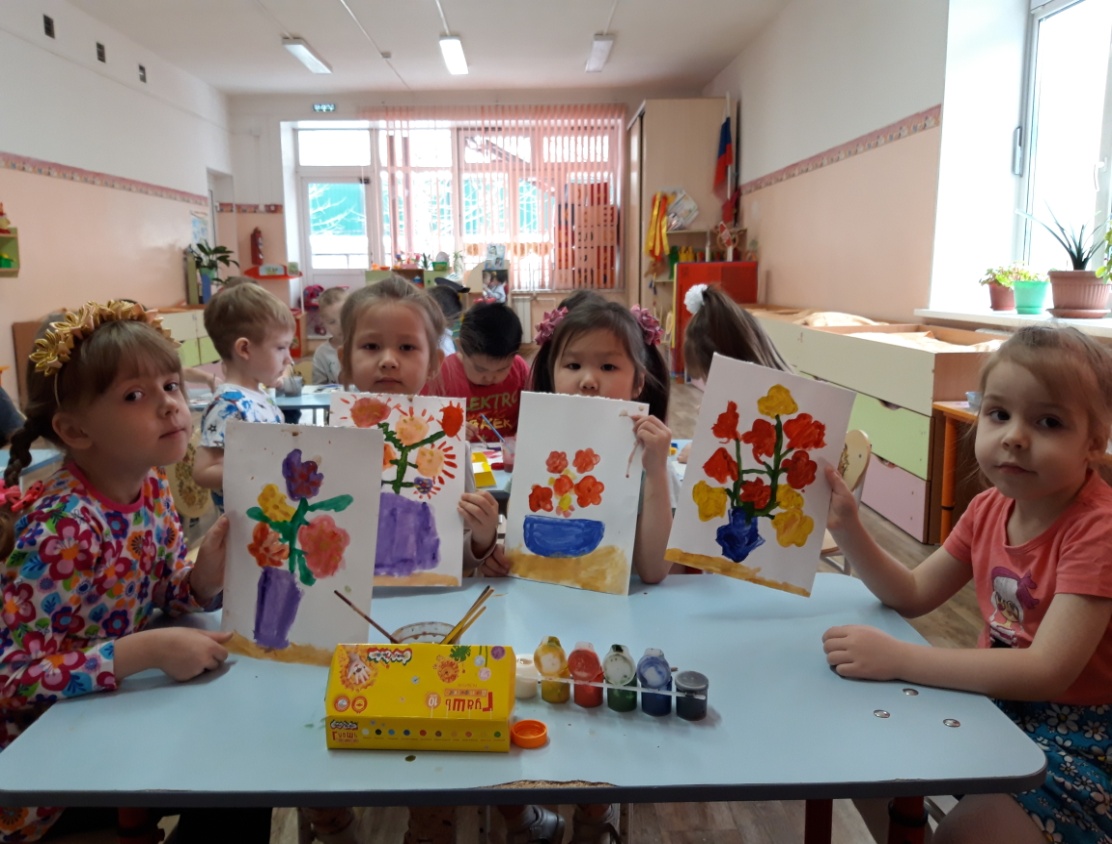 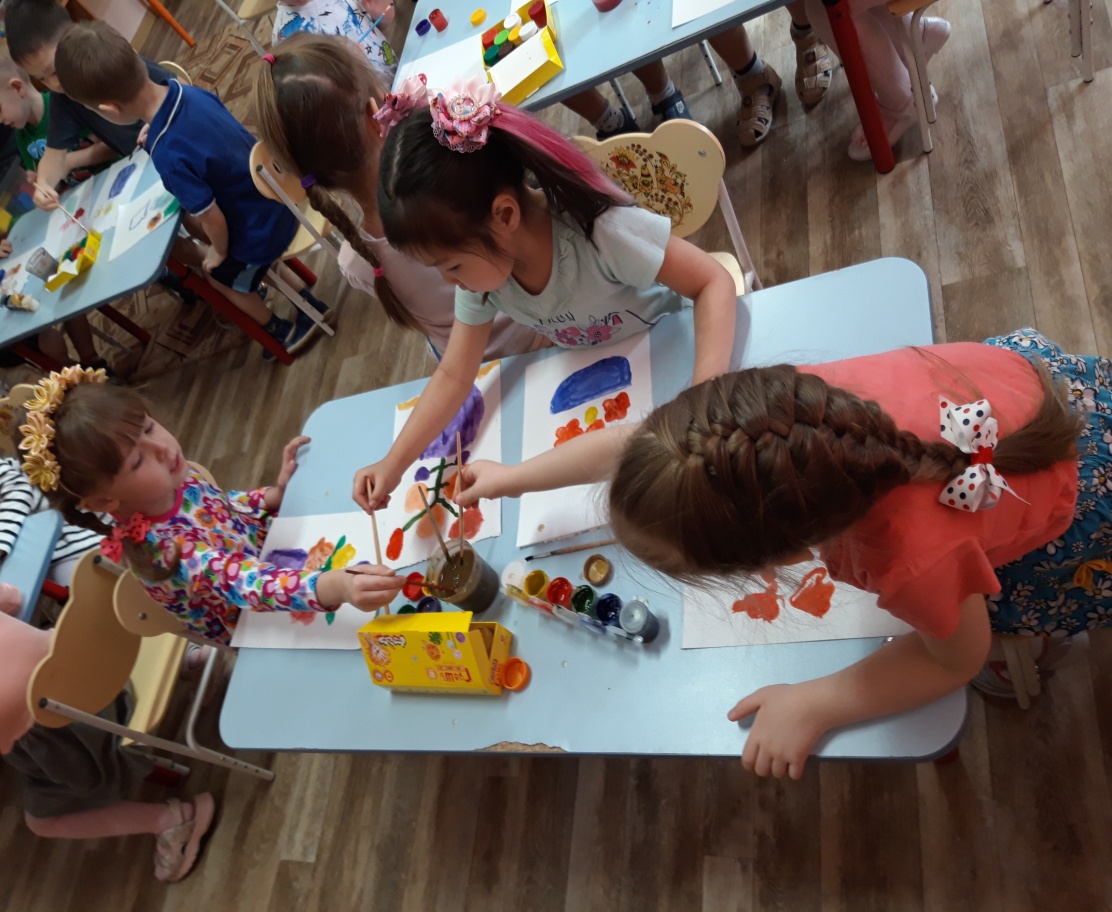 Конспектпо художественно - эстетическому развитию (аппликации) для детей средней группы«Корзиночка для мамы»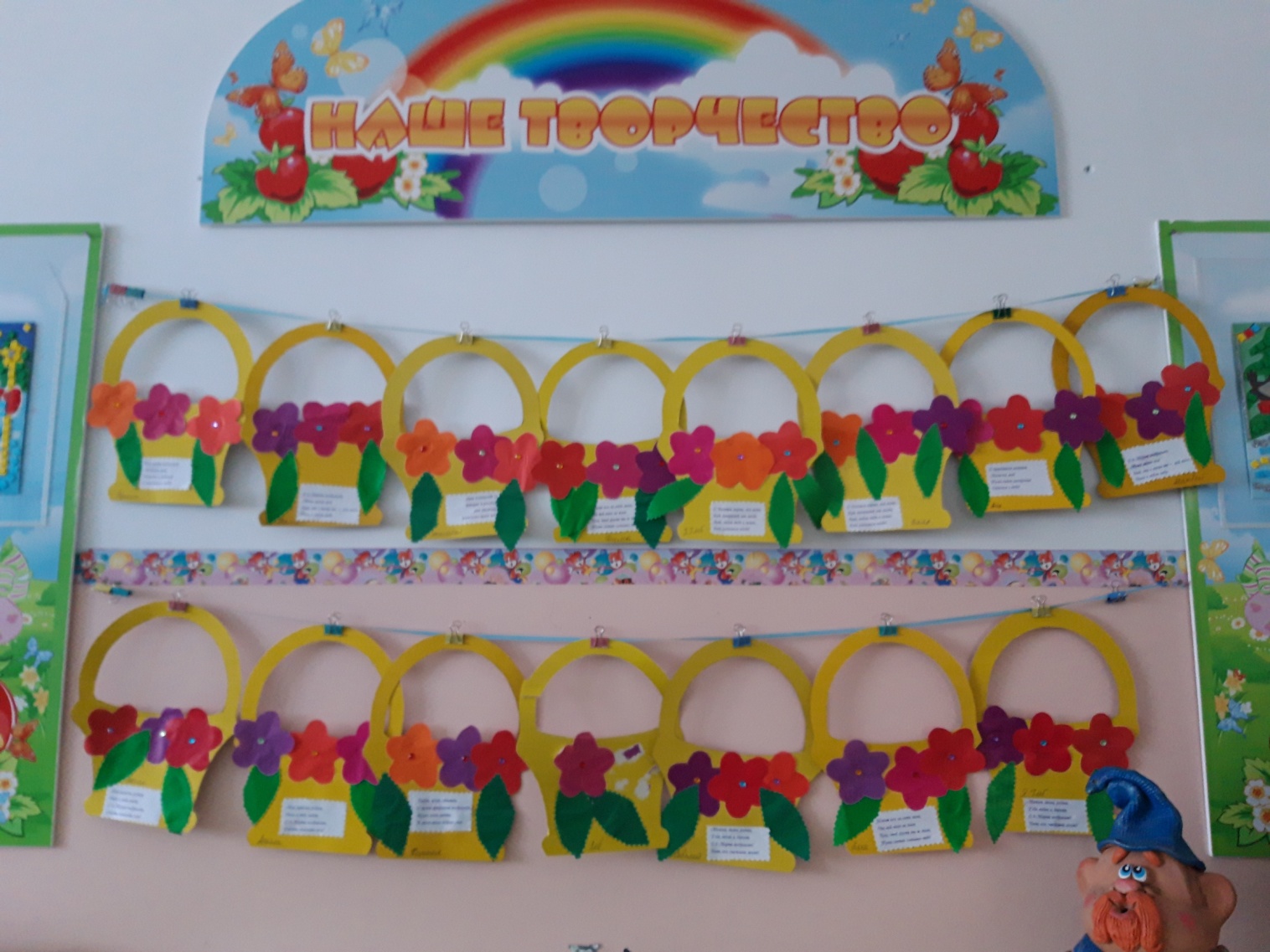 Подготовила воспитатель: Яковлева М.АЗанятие по аппликации к 8 Марта в средней группе «Корзинка цветов»Цель:   расширять представления детей о весеннем празднике – 8 Марта, изготовление праздничной открытки для мам и бабушек.Задачи:   познакомить детей с историей праздника – 8 Марта; воспитать уважительное отношение ко всем женщинам; развивать воображение и мелкую моторику в изготовлении аппликации к празднику.Оборудование:   заготовка открытки; детали для аппликации; квадрат и салфеток скреплен стиплером по середине; вырезанные цветочки, кружочки и листочки,клей-карандаш; клеенка;Интеграция образовательных областей: «Познание» (формирование целостной картины мира) . «Художественное творчество» (аппликация).Ход занятия:Основная часть.В: Дорогие ребята, сегодня мы с вами узнаем про праздник 8 марта, и будем делать открытку, которую подарим маме или бабушке.- Ребята, а какой праздник мы отмечаем в марте? (Ответ детей - 8 марта).- Чей это праздник? (Ответ детей – мам, бабушек, всех женщин).В: -А сейчас ребята мы немного разомнёмся на физкультминутке.Физкультминутка «Мы хлопаем в ладоши».Мы хлопаем в ладоши, хлоп, хлоп, хлоп.Мы топаем ногами, топ, топ, топ.Головой качаем вперед- назад.Руки поднимаем - раз,Руки опускаем – два.Пальчики покажем,В кулачок зажмём,Ладошками помашем,На стульчики пройдем и тихо сядем,Занятие начнём.В: Вот для наших мам мы с вами сделаем красивые корзинки. (воспитатель показывает работу и поясняет действие).Воспитатель:- для начала, возьмите (корзинку) она находится перед вами, именно на нее мы будем клеить наши цветочки;Воспитатель:-возьмите клей- откройте его, им мы будем приклеивать наши цветочки и листики;Воспитатель:- возьмите квадратик из салфетки, и делаем с надрезы не большие со всех 4 –х сторон положите на клеенку и берем сжимаем, а потом каждую половинку друг от друга от соединяем, и аккуратно приклеиваем по центру три штучки вверху; потом берем за ранние вырезанный цветок из цветной бумаги, переворачиваем, мажем клеем и приклеиваем, и также берем маленький цветок мажем клеем, и приклеиваем на цветок, который уже приклеили это будет серединка а в серединку кружочек ;Воспитатель:- возьмите 2 листика тоже переверните цветной стороной, намажьте клеем и приклейте по бокам ; Воспитатель:- а теперь давайте, посмотрите какие красивые корзинки у нас получились.   Подведение итогов.По окончанию занятия :Воспитатель:- Ребята, наше занятие подошло к концу, давайте вспомним, к какому празднику мы делали с вами открытки? (ответы детей) .Воспитатель:-А в какое время года наступает праздник 8 марта? (ответы детей)- У всех получились замечательные корзинки, ваши мамы и бабушки будут очень рады получить их в подарок.-А теперь похлопаем в ладоши и дружно, скажем, что мы молодцы!Занятие закончено, всем спасибо.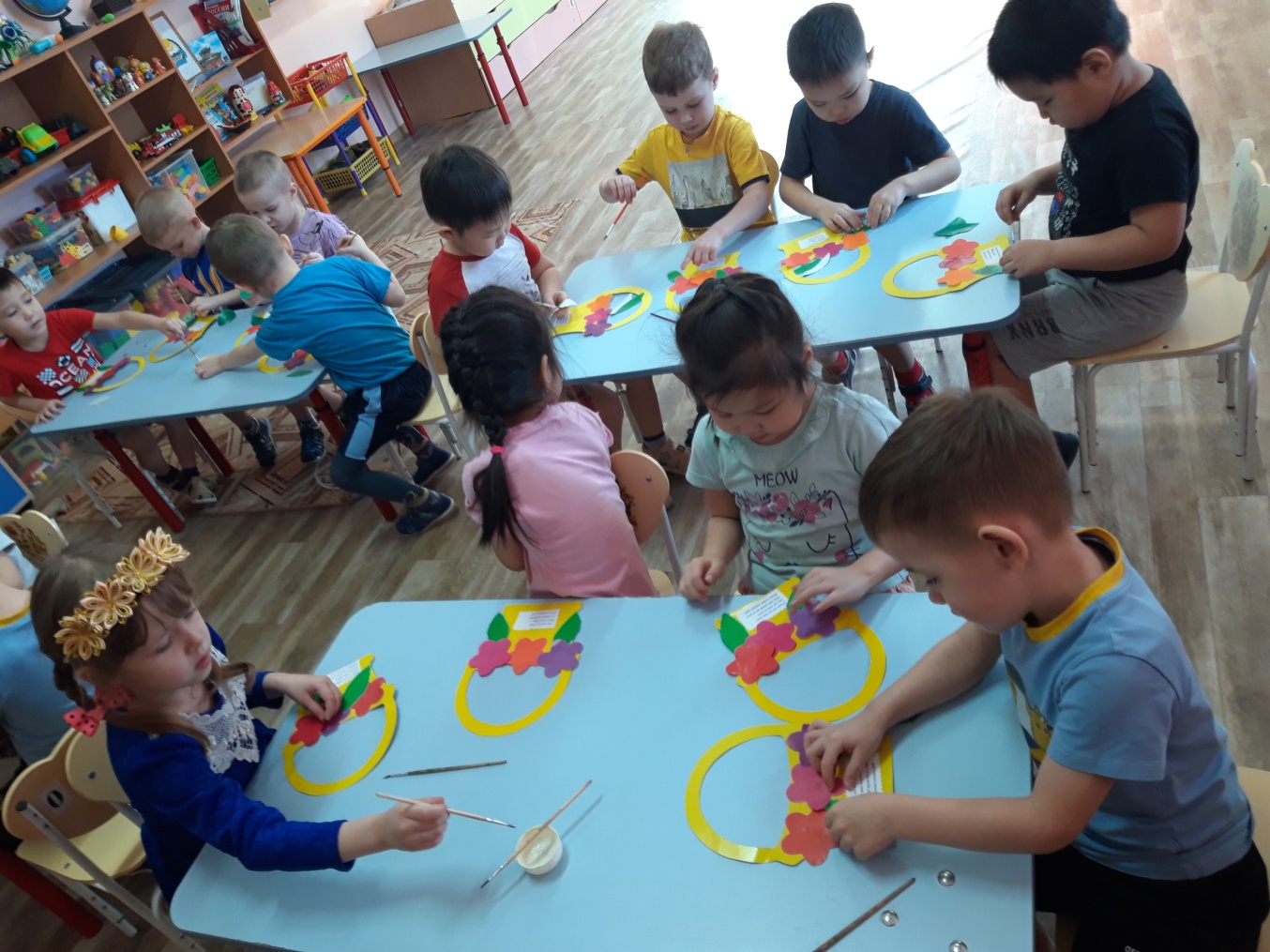 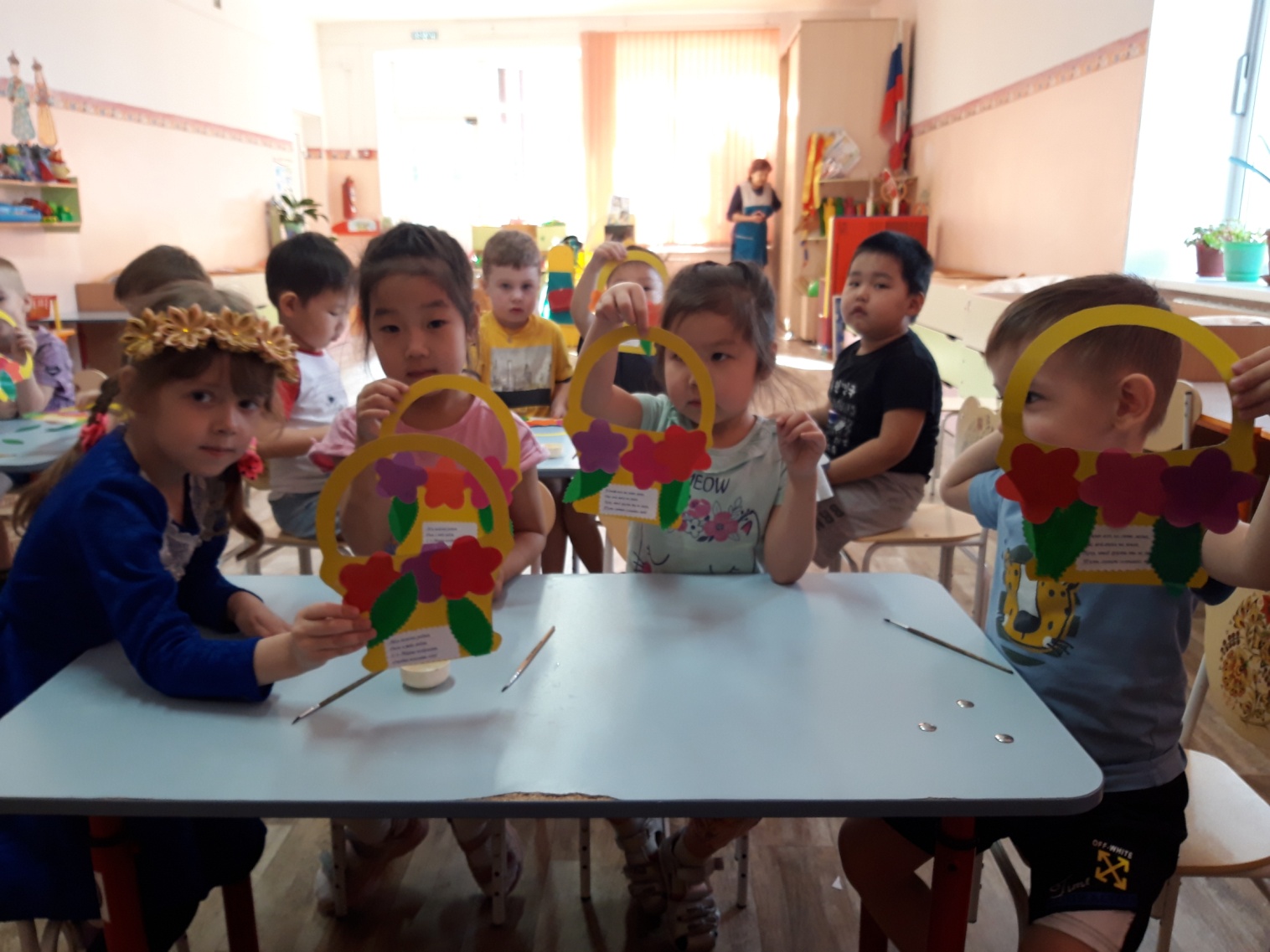 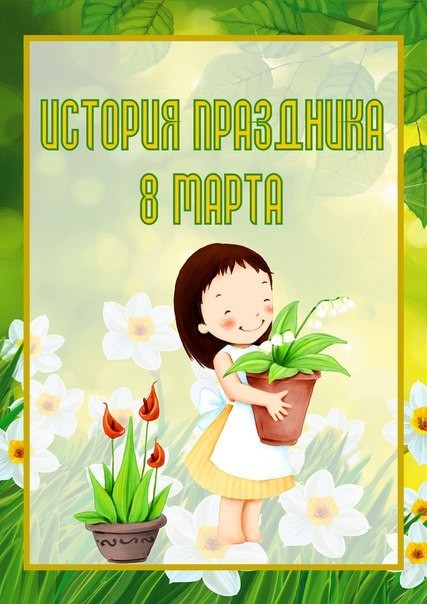 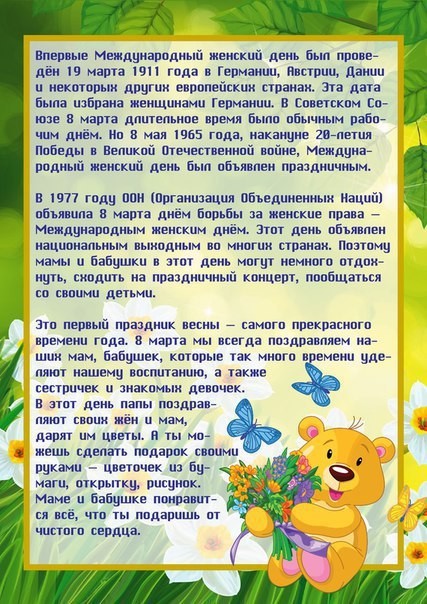 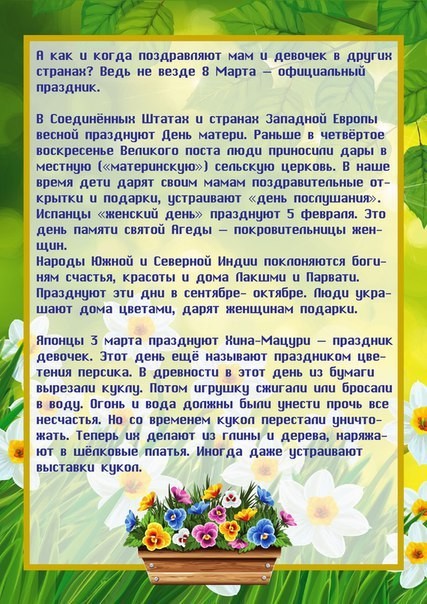 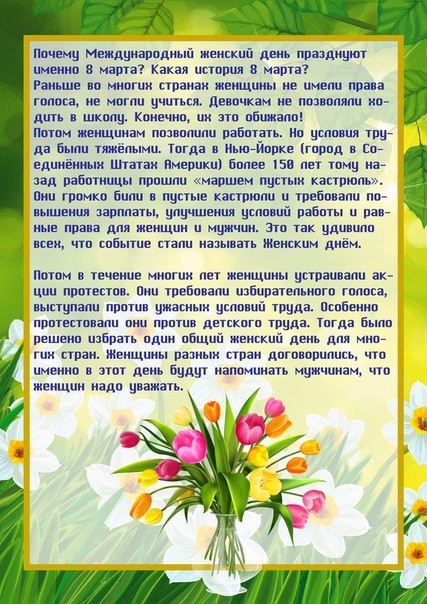 	Развлечение посвященное 8 марта	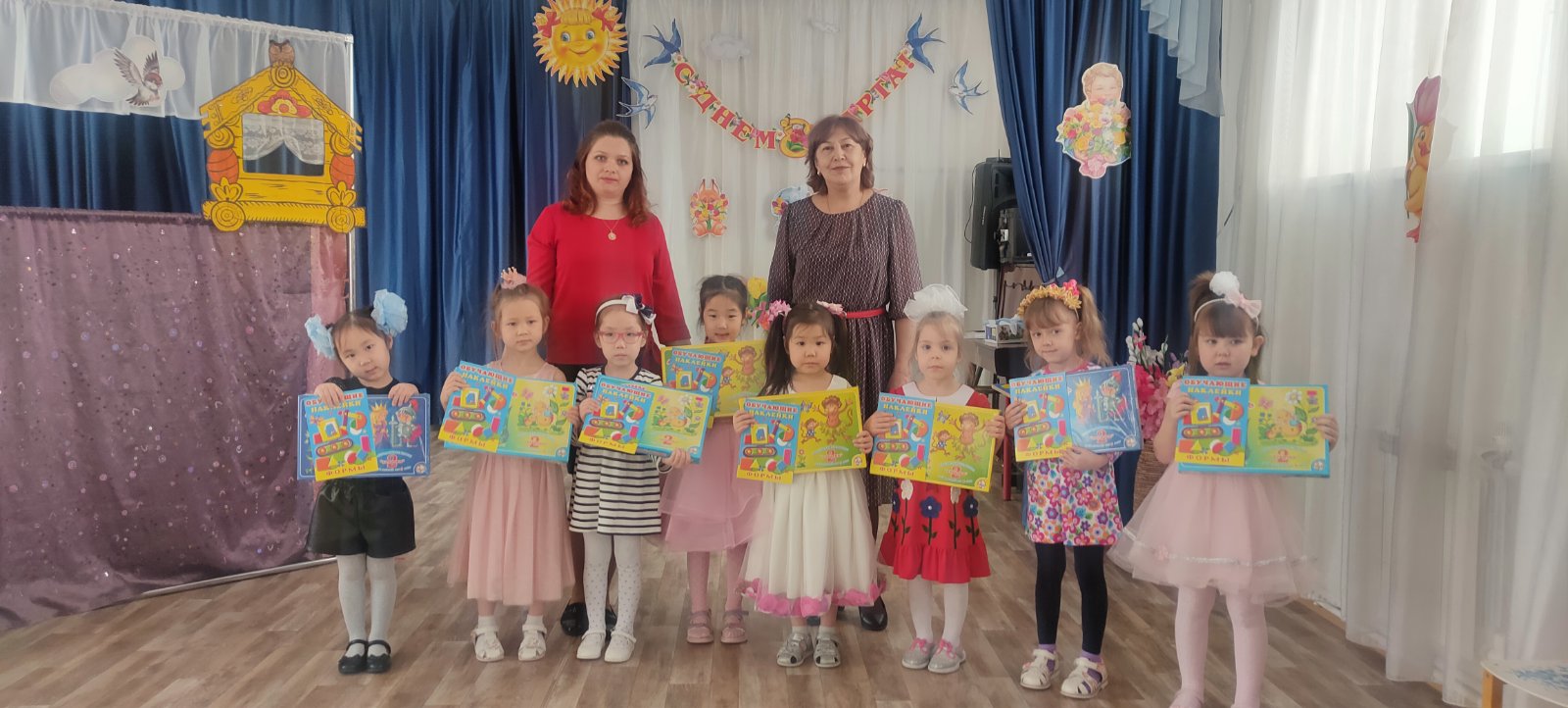 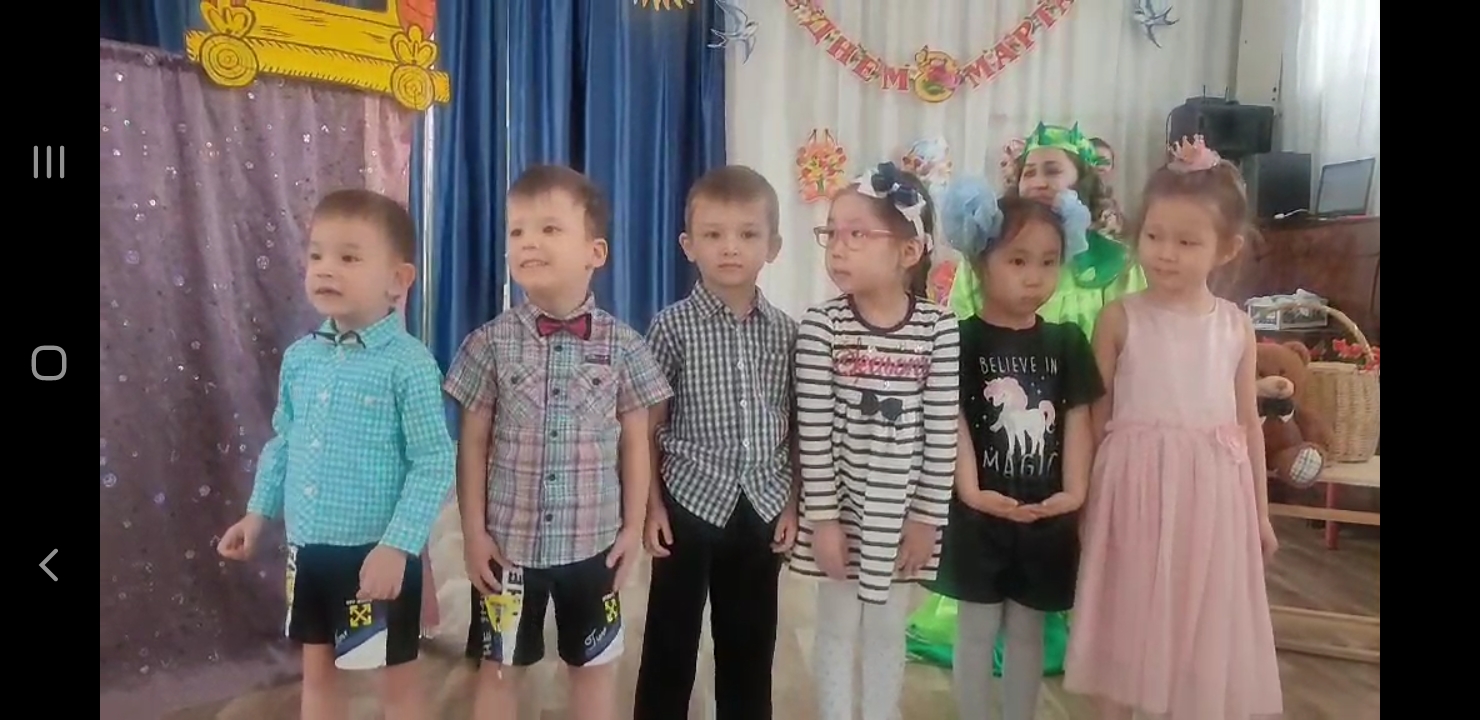 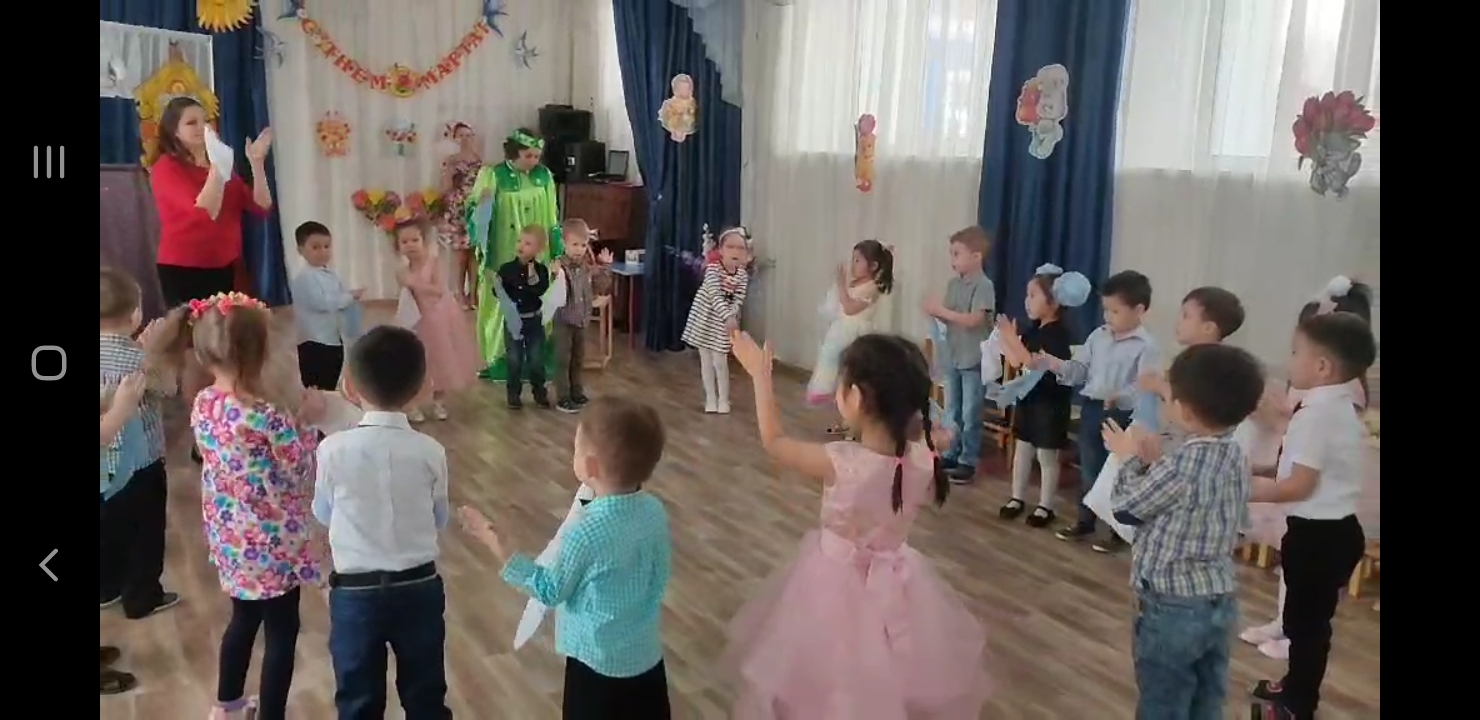 Понедельник   1.03Самост. деят-сть/ инд. раб1.Беседа "8 Марта – Международный женский день".2.НОД познание «8 марта» Ц: развивать  интерес к традициям празднования3. Чтение стихов о маме, заучивание наизусть: «Мама», « Мама спи, она устала» 4. Словесная игра «Придумай ласковое слово для мамы»5. Подвижная игра «Сварим суп и компот».6.Рассматривание фотографий, «Наши мамы»СРИ «Магазин» Ц:создать условия для формирования умения самостоятельно распределять роли Рассматривание иллюстраций с изображением « 8 марта»Вторник  2.031. Беседа на тему «Семейные традиции».2. НОД ФЭМП «Величина» Ц: учить сравнивать предметы по величине 3. Слушание детских песен о маме. «Пусть всегда будет солнце» 4.  НОД Аппликация « Букет для мамы»5. Пальчиковая гимнастика: «Наши мамы»,Д/И «Веселые прищепки»Ц: закрепление цвета предмета.Среда  3.031.Знакомство и заучивание наизусть пословиц и поговорок о маме.2.Дидактические игры: «Подбери словечко» (Мама, она какая? прилагательные)3. НОД по рисованию «Цветы для мамы»4. ЧХЛ И.Мазнина «Простое слово»6.Раскраски на тему: «8 Марта!».СРИ « Мамины помощники» Ц: воспитывать желание помогать мамеД/И « Узнай геометрическую фигуру на ощупь» Ц: закрепление знаний о геом.фигурахЧетверг   4.031.Составление описательного рассказа  «Любимая мамочка»2. Д/и «Подготовим фруктовый сок для бабушки»3. Пальчиковая гимнастика: «Семья»4. НОД Лепка « Корзинка цветов для мамочки»5.Подвижная игра «Дочки матери».6. Разучивание пальчиковой гимнастики «Помощники»Предложить  раскраски по теме недели.П/И «птички и кошка» Ц: упражнять в прыжках на двух ногахПятница    5.031.Повторение стихотворений  и песен для мам на утренник.2. НОД Конструирование «Подарок для мамы»3. Сюжетно-ролевые игры: «Мама - парикмахер»4. Отгадывание загадок о маме.Д/И « Бусы для мамы»Ц: развитие мелкой моторикиФормы работы с родителямиФормы работы с родителямиПапка- передвижка  «История возникновения праздника 8 Марта»Папка- передвижка  «История возникновения праздника 8 Марта»Фото выставка «Моя мамочка»Фото выставка «Моя мамочка»